受診のためのサポートシート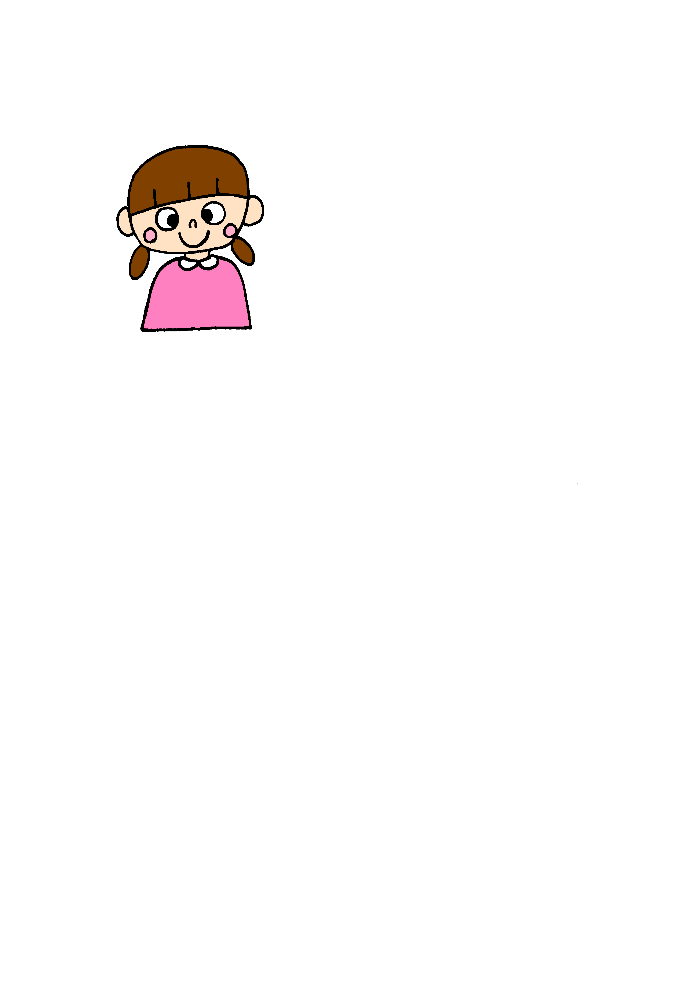 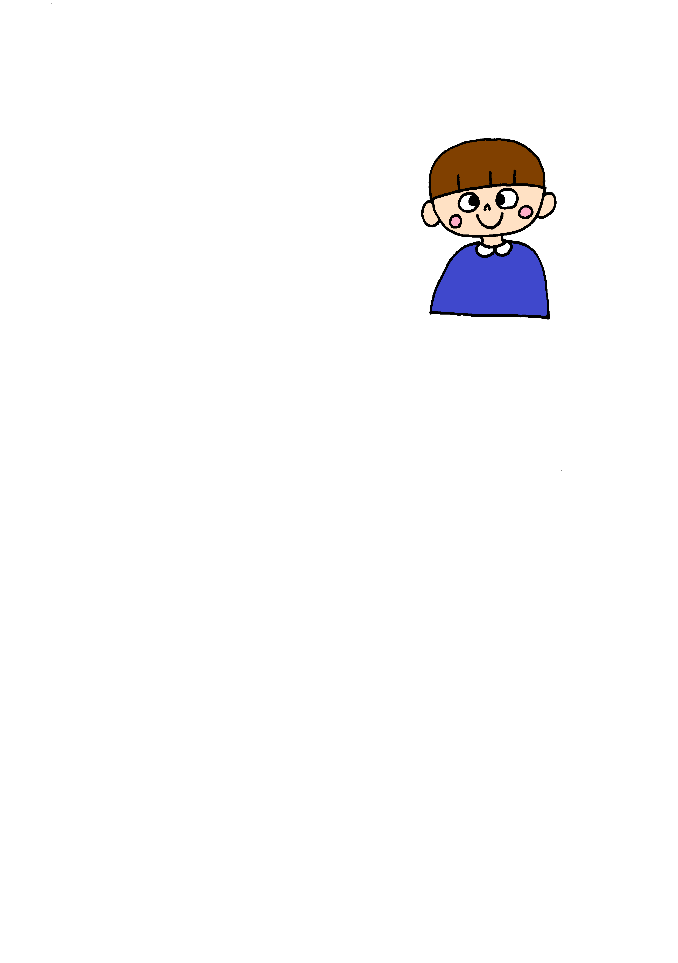 　　　　　　　　　　　　　　　  　　　　　　　 　　氏名：　　　　　　　　　　　　　性別：　　　  　　　　   生年月日：　　  年　 月　 日　　年齢：　　 歳  記入者：　　　　　　 　      （続柄：　　　　）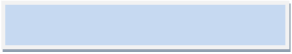 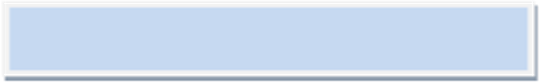 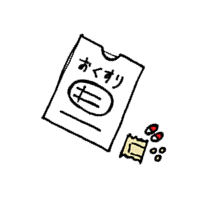 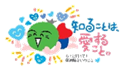 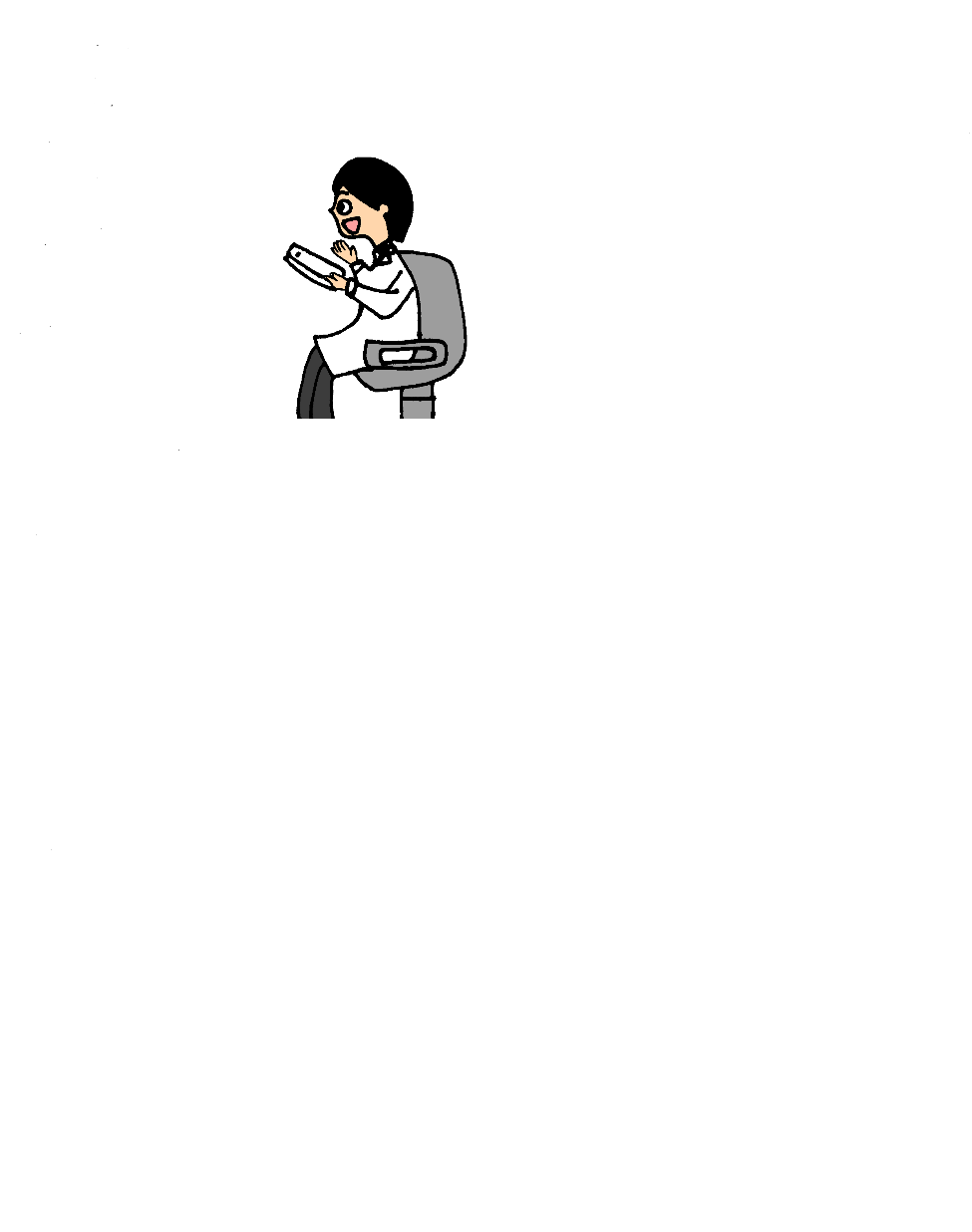 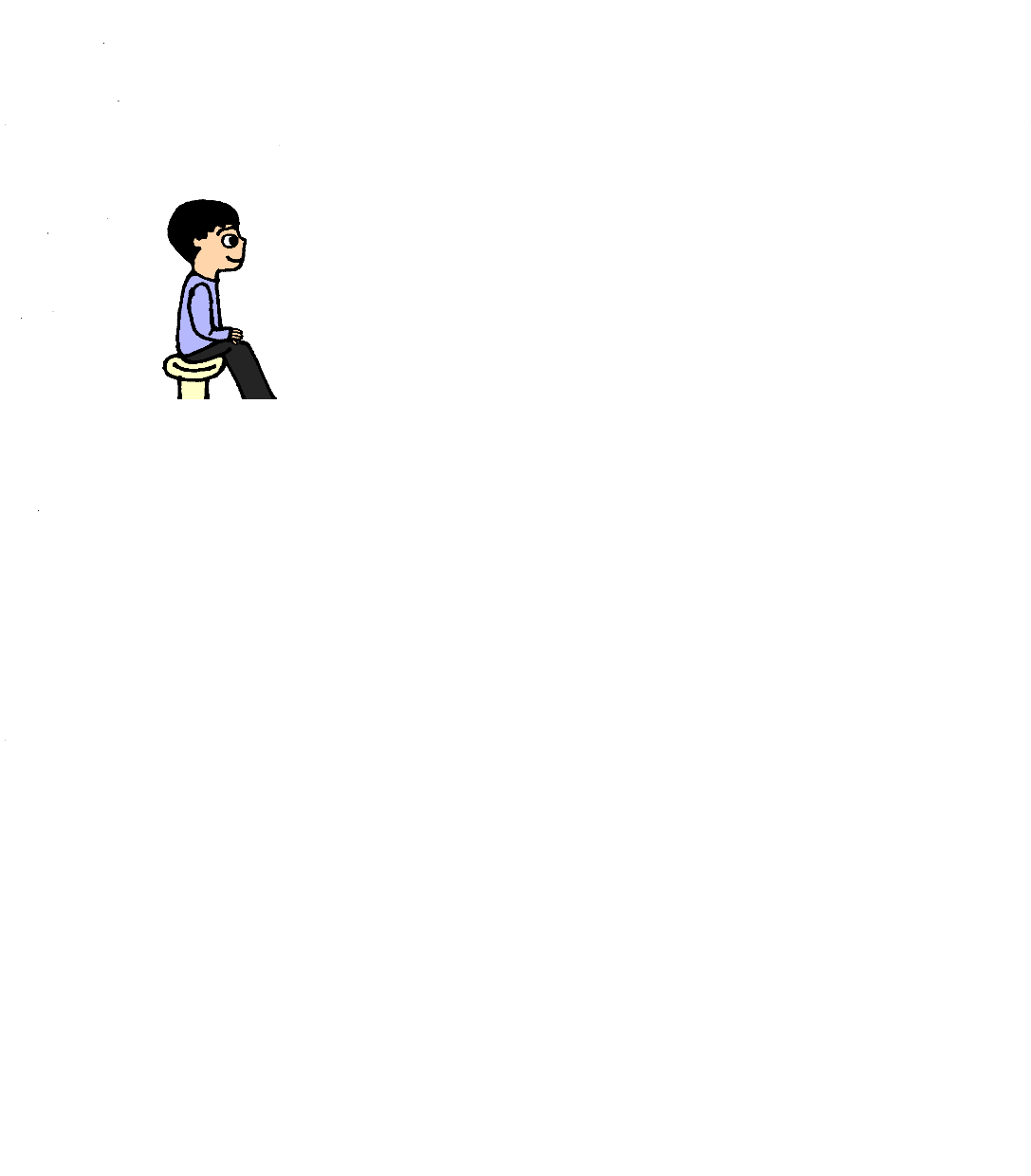 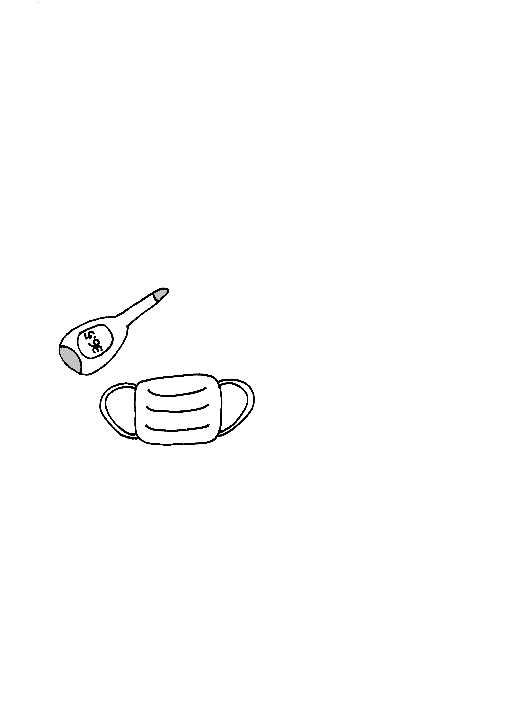 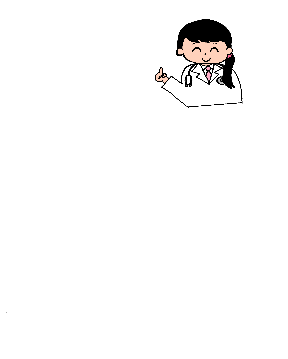 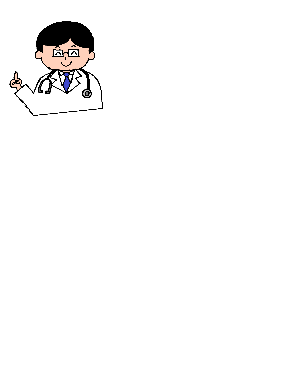 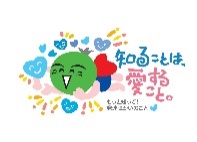 言葉でやりとりができる文字や絵（カード）を見てやりとりができるジェスチャーでやりとりができる（指さし等）簡単な言葉はわかる（物の名前、あいさつ等）「はい」「いいえ」がわかるコミュニケーションが難しい苦手なこと対　応待つこと触られること初めてのこと暗い・狭いところ音・匂い・色　